Consult the manufacturer’s manual as needed when planning and performing certain tasks.Organization nameOrganization nameProcedure No.Organization nameOrganization nameEquipment No.Organization nameOrganization nameType of equipmentDate createdApproved by Last updatedOfficer in chargeDESCRIPTION OF MOBILE EQUIPMENTDESCRIPTION OF MOBILE EQUIPMENTDESCRIPTION OF MOBILE EQUIPMENTDESCRIPTION OF MOBILE EQUIPMENTMake Year Model Licence plate number Maintenance shop Location of devices to be operated for procedure (photos or illustrations)Location of devices to be operated for procedure (photos or illustrations)Location of devices to be operated for procedure (photos or illustrations)Location of devices to be operated for procedure (photos or illustrations)GENERAL INSTRUCTIONSGENERAL INSTRUCTIONSGENERAL INSTRUCTIONSGENERAL INSTRUCTIONSGENERAL INSTRUCTIONSGENERAL INSTRUCTIONSGENERAL INSTRUCTIONSMANDATORYPERSONALPROTECTIVEEQUIPMENT Safety footwear Safety footwear Work gloves Work gloves Work gloves Hard hatMANDATORYPERSONALPROTECTIVEEQUIPMENT Safety goggles Safety goggles Insulating gloves Insulating gloves Insulating gloves Face shieldMANDATORYPERSONALPROTECTIVEEQUIPMENT Other –
       Specify:     MATERIALREQUIRED      Personal padlock      Wheel chocks      Wheel chocks      Wheel chocks      Steering wheel cover      Steering wheel coverMATERIALREQUIRED      Hasp      Circuit tester      Circuit tester      Circuit tester      Valve covers      Valve coversMATERIALREQUIRED      Labels      Battery terminal covers      Battery terminal covers      Battery terminal covers      Blocking device/Stabilizer      Blocking device/StabilizerMATERIALREQUIRED      Serial padlock      Sign and its fastener      Sign and its fastener      Sign and its fastener        Other –             Specify:              Other –             Specify:      MATERIALREQUIRED      Lockout box      Lockout boxASSOCIATEDPROCEDURES Road signs for roadside work Road signs for roadside work Confined space entry Confined space entry Confined space entryASSOCIATEDPROCEDURES Battery terminal removal Battery terminal removal Other energy control form Other energy control form Other energy control formASSOCIATEDPROCEDURES Safety instructions for electric vehicle battery Safety instructions for electric vehicle battery Biological contaminants Biological contaminants Biological contaminantsASSOCIATEDPROCEDURES Other – Specify:       Other – Specify:       Other – Specify:      STEPS FOR ENERGY CONTROLSTEPS FOR ENERGY CONTROLSTEPS FOR ENERGY CONTROLTasks in questionTasks in questionSteps to followINSTRUCTIONSINSTRUCTIONSACCESSORIES1Notify employees concerned about the work under way.N/A2Park on stable, flat ground, whenever possible.Put the transmission in the specified position.Apply the parking brake.N/A3Lower the equipment’s accessories to the ground or desired position.N/A4Shut down the equipment.Remove the key from the ignition, if applicable, and keep possession of it.N/A5Place chocks under the wheels.6Chock or block any accessories that are not on the ground, as well as thosespecified by the manufacturer (for example, articulated chassis).7Put up a sign (on the vehicle door or steering wheel, for instance) 1 signto indicate that work is in progress.1 sign and its fastener8Mark off the work area, in accordance with the procedure.9Padlock the battery master switch in the OFF position. If there is no battery master switch, disconnect the battery terminals according to the established procedure, put terminal covers on them and lock them in place.1 hasp and1 padlock or      terminal covers10Padlock the other isolating devices.11Neutralize residual energy sources not already taken care of.12Run a start-up test with the start button or ignition key. In the case of a start button, lock the cab once the start-up test has been completed.N/ACONTINUITY OF WORKIf the work cannot be completed by the end of the shift, ensure a smooth transition with the next work crew untilit has installed its own padlocks or proceed with the installation of padlocks belonging to the department, accordingto the established procedure. Specify the procedure:     REMOVING PADLOCKS AND RETURNING TO SERVICEREMOVING PADLOCKS AND RETURNING TO SERVICE1Make sure the work is finished and the equipment is in working order.2Check that the safety devices that were removed (for example, guards) have been put back in place.3Check that all controls are in neutral.4Check that the work area around the equipment is clear and notify people concerned about the restart.5Remove lockout devices and other accessories, as necessary (chocks, jack stands, etc.).6Start up the mobile equipment and check that it is running properly.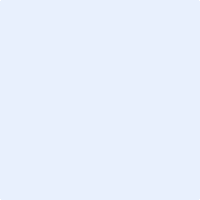 